Ålands lagtings beslut om antagande avLandskapslag om ändring av 9 och 17 §§ landskapslagen om allmänna handlingars offentlighet	I enlighet med lagtingets beslut ändras 9 § 1 mom. e punkten samt 17 § 1 mom. a och b punkterna och 2 mom. landskapslagen (1977:72) om allmänna handlingars offentlighet, som följer:9 §	En handling ska hållas hemlig- - - - - - - - - - - - - - - - - - - - - - - - - - - - - - - - - - - - - - - - - - - - - - - - - - - -	e) då handlingen hänför sig till själavården, hälso- och sjukvården, socialvården, skolväsendet, beskattningen eller den offentliga kontrollverksamheten och innehåller sådana uppgifter om en enskild persons privata förhållanden, att handlingens tillhandahållande kan utsätta berörda person eller hans eller hennes anhöriga för skada, lidande eller obehag,- - - - - - - - - - - - - - - - - - - - - - - - - - - - - - - - - - - - - - - - - - - - - - - - - - - -17 §	Om inget annat följer av annan lagstiftning, blir en hemlig handling offentlig enligt följande:	a) en handling som avses i 9 § 1 mom. e punkten, 20 år efter det att den person som handlingen angår avlidit, dock så att om handlingen hänför sig till hälso- och sjukvården eller socialvården blir handlingen offentlig först 50 år efter det att den person som handlingen angår avlidit,	b) en handling som avses i 13 §, 20 år efter det att brevskrivaren avlidit, såvida annat inte följer av 15 § 2 mom., - - - - - - - - - - - - - - - - - - - - - - - - - - - - - - - - - - - - - - - - - - - - - - - - - - - -	Utreds inte, beträffande handlingar som avses i a eller b punkten, den dag vederbörande person eller brevskrivare avlidit, blir handlingarna offentliga 50 år efter den dag de daterats eller inkommit till myndigheten, dock så att om handlingarna hänför sig till hälso- och sjukvården eller socialvården gäller att handlingarna blir offentliga först 100 år efter den dag de daterats eller inkommit till myndigheten.__________________	Denna lag träder i kraft__________________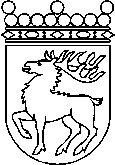 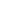 Ålands lagtingBESLUT LTB 14/2019BESLUT LTB 14/2019DatumÄrende2019-03-25LF 10/2018-2019	Mariehamn den 25 mars 2019	Mariehamn den 25 mars 2019Gun-Mari Lindholm  talmanGun-Mari Lindholm  talmanVeronica Thörnroos  vicetalmanViveka Eriksson  vicetalman